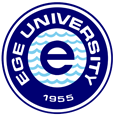 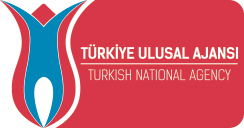 CONFIRMATION OF STUDY PERIOD This document must be signed and stamped by any responsible person from the International Office of the Host Institution.The student …………………………………………………… from Ege University has reported to this office on …..... /……. / ……. as an Erasmus Student at …………………...…………………………………(Name of the Institution-Erasmus Code).Mobility type:	Blended*	Physical	Virtual * If the blended mobility is selected please indicate the start date of the online mobility (…/…/…) and the start date of the physical mobility (…/…/…).Name of Signatory :________________________ __Function: ___________________________________Signature:___________________________________Date:______________________________________                     Stamp of Host InstitutionThe student ……………………………………………………has successfully completed the period of study at this institution on ........ /.…….. /…… * If the blended mobility is selected please indicate the end date of the online mobility (…/…/…) and the end date of the physical mobility (…/…/…).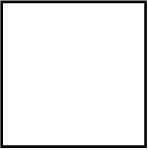 Name of Signatory :________________________ __Function: ___________________________________    Stamp of Host InstitutionSignature:___________________________________Date:_______________________________________  The original document must be submitted by the student to the responsible person at the International Relations Office of Ege University.